Confira abaixo os principais números do orçamento 2021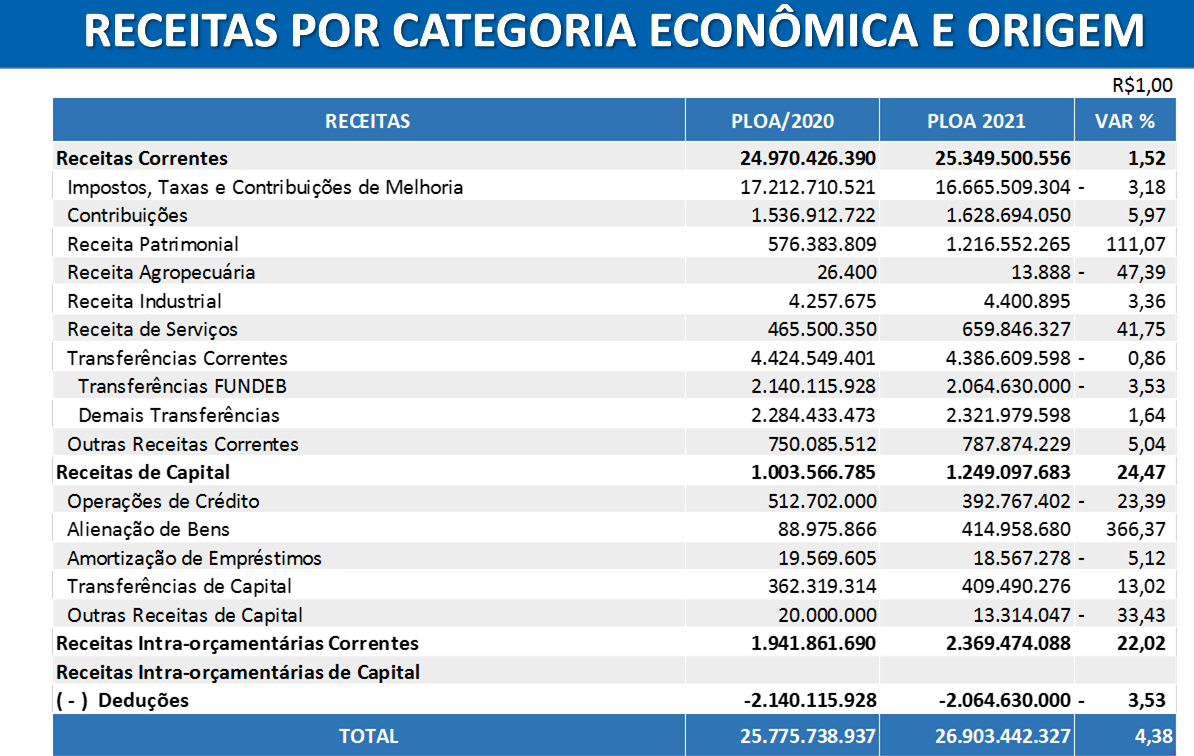 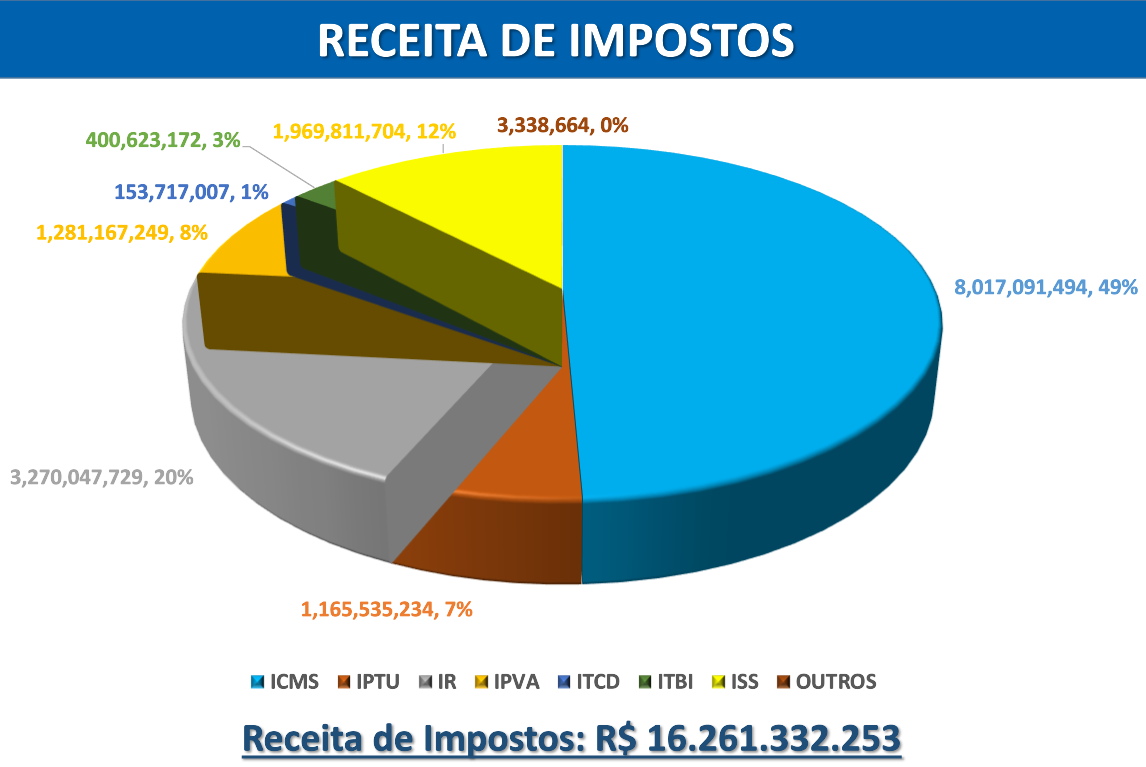 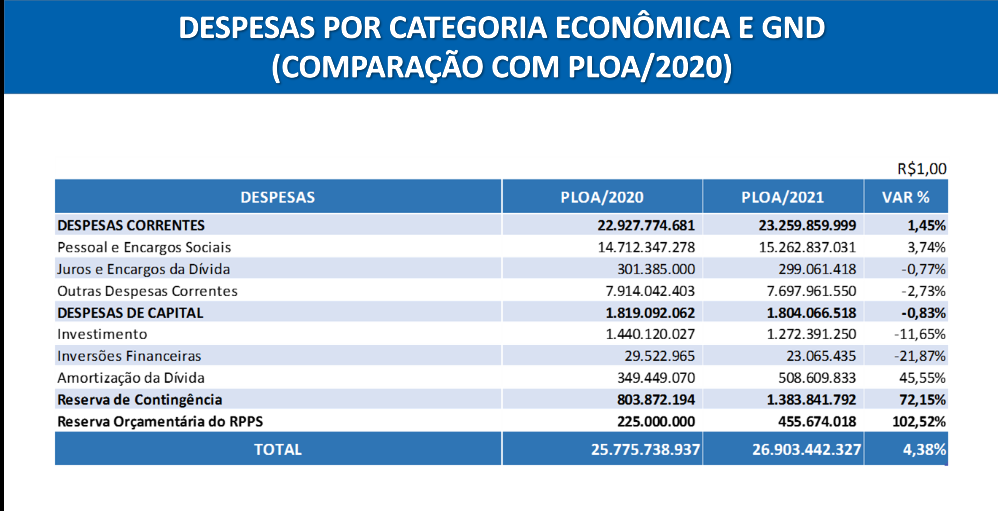 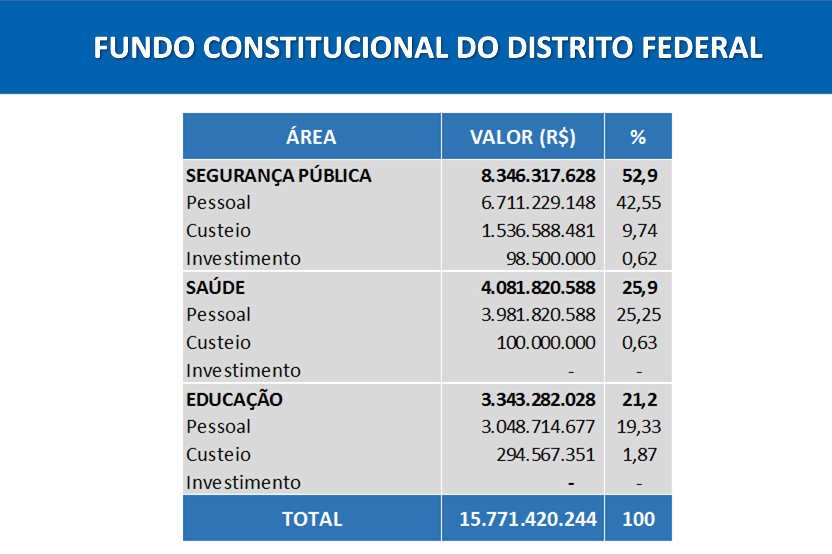 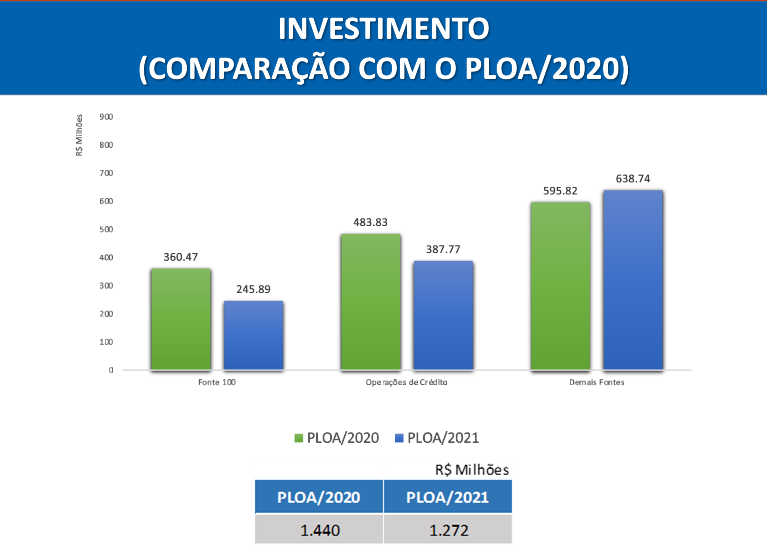 Fonte: Assessoria de Comunicação da Secretaria de Economia